ТОГТООЛПОСТАНОВЛЕНИЕ №15от «23» мая  2023 года           В соответствии со статьями 236.1 Бюджетного кодекса Российской Федерации, с Федеральным законом Российской Федерации  от 06.10.2003 № 131-ФЗ «Об общих принципах организации местного самоуправления в Российской Федерации», на основании Устава муниципального образования сельское поселение «Аргада» Курумканского района ПОСТАНОВЛЯЕТ:1. Внести изменения в пункт 8 Раздела III Порядка привлечения остатков средств на единый счет бюджета сельского поселения «Аргада» и возврата привлеченных средств, утвержденный постановлением МО СП «Аргада» от 21.11.2022 г. № 18 и изложить в следующей редакции:     «Финансовое управление осуществляет возврат привлеченных средств на казначейские счета, с которых они были ранее перечислены, не позднее второго рабочего дня, следующего за днем приема к исполнению распоряжений получателей указанных средств в соответствии со статьей 236.1 п.12 Бюджетного кодекса Российской Федерации».2. Настоящее постановление вступает в силу со дня его подписания, подлежит обнародованию и опубликованию на официальном сайте администрации сельского поселения «Аргада» Курумканского района.Глава  МОсельское поселение «Аргада»                                                                   Б.Б. ДондуповБУРЯАД РЕСПУБЛИКЫН ХУРУМХААНАЙ АЙМАГАЙ АРГАТА ТОСХОНОЙ МУНИЦИПАЛЬНА БАЙГУУЛАМЖЫН ЗАХИРГААН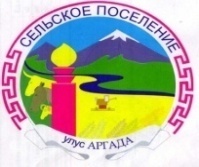 АДМИНИСТРАЦИЯ МУНИЦИПАЛЬНОГО ОБРАЗОВАНИЯ СЕЛЬСКОЕ ПОСЕЛЕНИЕ «АРГАДА»  КУРУМКАНСКОГО РАЙОНА РЕСПУБЛИКИ БУРЯТИЯ671634, Республика Бурятия, с. Аргада, ул. Хышиктуева, 8,тел.(8-30149) 93-620, факс.  93-620 E-mail:admargada@yandex.ru    О внесении изменений в Постановление                         «Об утверждении порядка привлечения остатков средств на единый счет бюджета сельского поселения «Аргада» Курумканского района и возврата привлеченных средств» от 21.11.2022 г. № 18